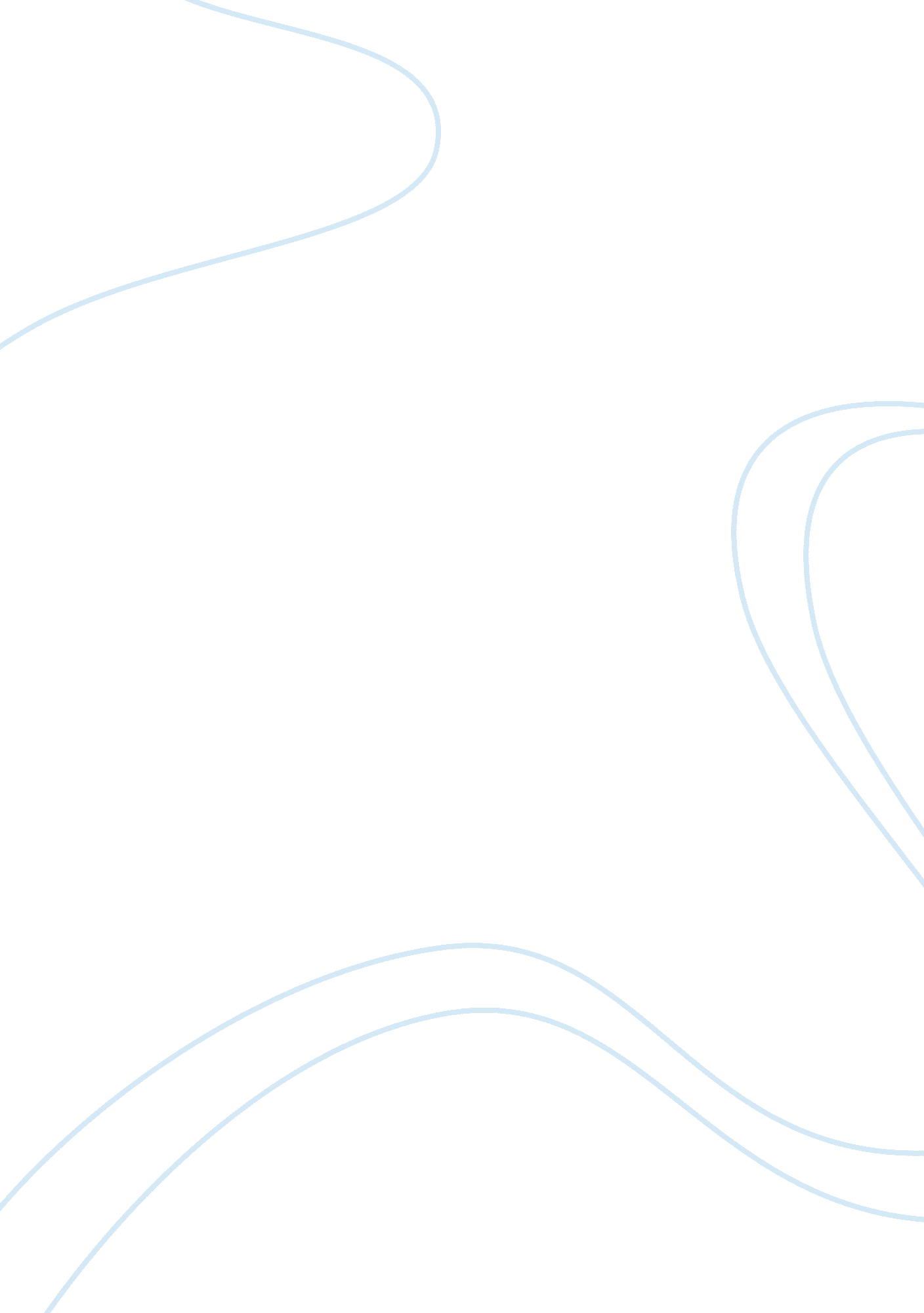 Literature proposalLiterature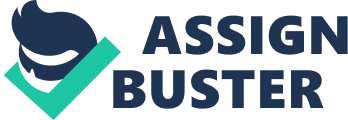 Literature Proposal The purview of literature undergoes constant evolution once novel movements come about and express their concerns, as representatives of different historical periods and groups of people. Hence, there exists a multitude of literature movements throughout the history of literature. Also, there exists several critical approaches to these movements, and whereas others support the sentiments of these movements, others oppose them. The romanticism movement of literature emerges as one of the influential movements, which was coined in the nineteenth century. Many critical approaches have been used to oppose romanticism while others have supported it. 
In this paper, the reader-response criticism will be employed to back the relevance and significance of romanticism. Rather than focusing merely on the author, reader-response criticism emphasizes the importance of the reader together with his or her encounter with literary work. This approach to criticism of literature argues that it is wrong to induce prejudged notions in regards to the best way in which the reader or the audience ought to react to any given literal work. Instead, the approach suggests that the reader should be regarded as an active agent, who contributes to the genuine existence of the literature work. It is only through his or her interpretation of the work that the work is deemed to be complete. Moreover, the approach suggests that literature ought to function as a performing art, and each readers role is to create a unique text-related performance. 
The aspects of romanticism provide substantial insight in supporting the significance of romanticism in the contemporary society. The proponents of realism are for the idea that rationality and logic do not provide answers to all issues, and such emotions and nature are of great significance. Romanticism is not biased in the sense that negative and positive emotions have been considered since the objective of the doctrine is that at least something is felt. Poets such as Samuel Taylor Coleridge and William Wordsworth are the most important literary figures of the romantic period, and their works will be used to support the significance of romanticism in regards to the reader-response critical approach. The fact that romanticism proposes that an individual is more important than society, it is crucial in fortifying the argument in support of realism. 
The paper will use critical approaches from other critics to support the significance of realism in the modern society. The mythological approach of criticizing literature will be used since the romanticism encompasses insights from academic disciplines, such as psychology and anthropology in postulating the importance of individualism as opposed to collectivism. As such, the psychological approach to criticizing literature will be used in support of this theory since the romanticism is based on a real human behavior. Also, the historical approach will be used since many critics argue that the present ecological thinking can be traced to the romanticism movement since the romantics were overly into nature. These critical approaches to literature facilitate the argument in support of romanticism. 
However, the paper aims to refute the sociological and biographical approaches ofcriticizing literature. Whereas the sociological critics focus on the relationship between the author of literature and the society, romanticism emphasizes on the importance of the emotions of the author as they are reflected in his works. Contrary to the assumptions of sociological critics, not all is political: rather, romanticism is based on religion. Also, the pioneers of the doctrine of romanticism did not necessarily base their arguments on real life experiences. The paper will refute these techniques of criticizing literature in order to strengthen the argument of the theory. 
. 